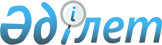 О признании утратившим силу постановления акимата Наурзумского района Костанайской области от 13 мая 2019 года № 37 "Об установлении публичного сервитута на земельный участок"Постановление акимата Наурзумского района Костанайской области от 26 августа 2021 года № 107. Зарегистрировано в Министерстве юстиции Республики Казахстан 3 сентября 2021 года № 24226
      В соответствии со статьей 27 Закона Республики Казахстан "О правовых актах", акимат Наурзумского района ПОСТАНОВЛЯЕТ:
      1. Признать утратившим силу постановление акимата Наурзумского района Костанайской области от 13 мая 2019 года № 37 "Об установлении публичного сервитута на земельный участок" (зарегистрированное в Реестре государственной регистрации нормативных правовых актов за № 8438).
      2. Государственному учреждению "Отдел земельных отношений Наурзумского района" в установленном законодательством Республики Казахстан порядке обеспечить:
      1) государственную регистрацию настоящего постановления в Министерстве юстиции Республики Казахстан;
      2) размещение настоящего постановления на интернет-ресурсе акимата Наурзумского района после его официального опубликования.
      3. Контроль за исполнением настоящего постановления возложить на курирующего заместителя акима Наурзумского района.
      4. Настоящее постановление вводится в действие по истечении десяти календарных дней после дня его первого официального опубликования.
					© 2012. РГП на ПХВ «Институт законодательства и правовой информации Республики Казахстан» Министерства юстиции Республики Казахстан
				
      Аким Наурзумского района 

К. Абишев
